третий созывРешениеСобрания депутатов городского поселения МоркиО продаже имущества муниципальной собственности муниципального образования «Городское поселение Морки» В целях обеспечения пополнения доходной части бюджета муниципального образования «Городское поселение Морки» и в соответствии с Федеральным законом от 21 декабря 2001г. №178-ФЗ «О приватизации государственного и муниципального имущества», Собрание депутатов городского поселения Морки РЕШАЕТ:Разрешить администрации муниципального образования  «Городское поселение Морки» провести аукцион на право заключения договора купли-продажи муниципального имущества:     - Экскаватор-погрузчик Амкадор-342С4, 2012 года выпуска с оценкой как комплекс движимого имущества.2. Контроль за выполнением данного решения возложить на постоянную комиссию по бюджету, налогам и предпринимательству.Глава городского поселения Морки,председатель Собрания депутатов:                                       Э.Э.АблиноваМорко ола сынан илемын депутатше–влакын Погынжо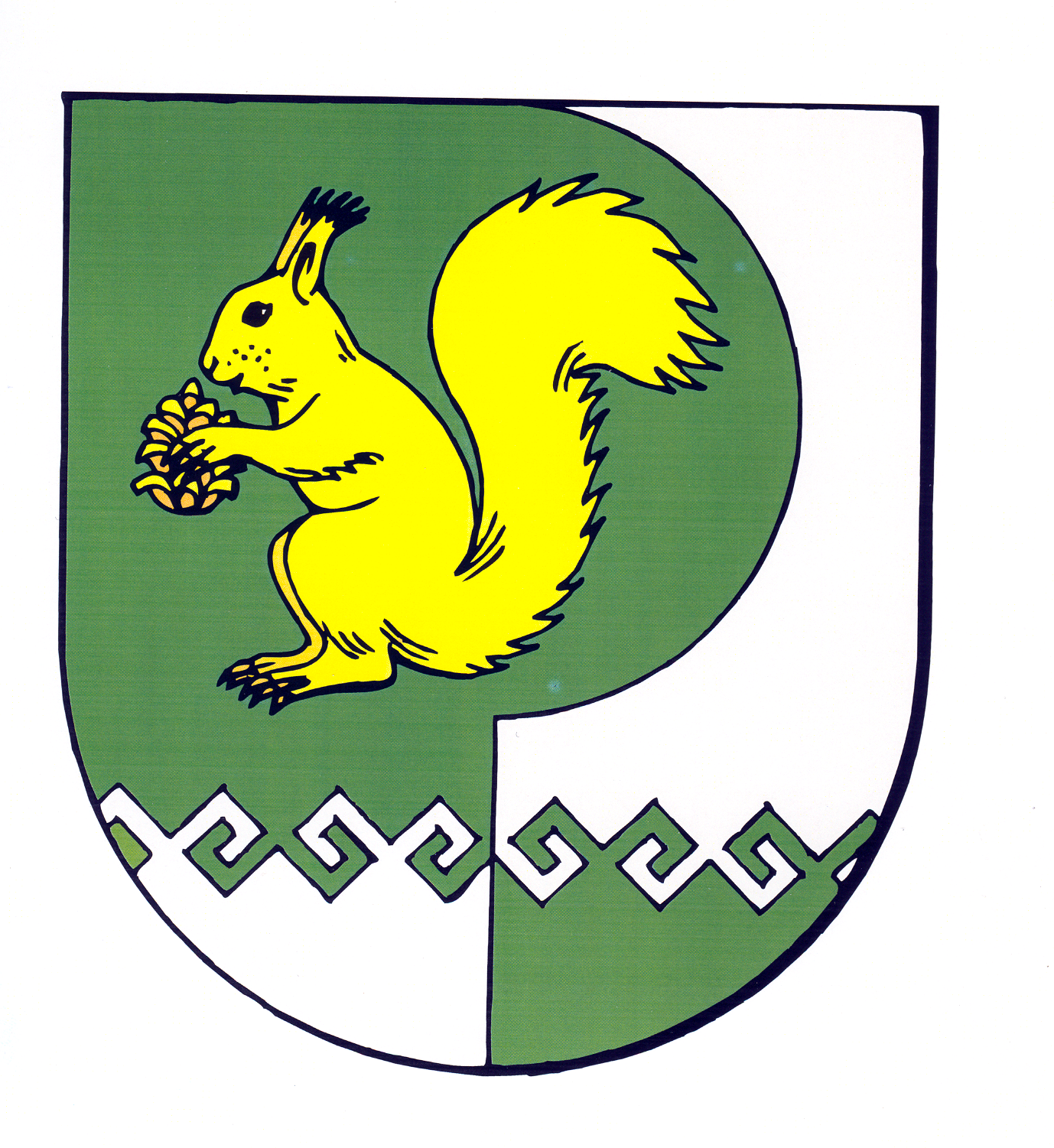 Собрание депутатов    городского поселения Морки № 42"12 " марта  2020 года